								DECEMBER 27, 2017		  DEAR MEMBERS;		 	 DUES ARE DUE. DUES ARE 350.00 DUES MAY BE PAID BY CASH ONLY AT MEETINGS.  PAYMENT OF DUES ARE NOW ACCEPTED UP UNTIL THE DEADLINE OF MARCH 15, 2018.  ALSO NEW APPLICATIONS ARE DUE AT THE FEBUARY MEETING.  DUES ARE TO BE PAID TO THE SECRETARY, NOT THE TREASURER AND CHECKS NEED TO BE MADE OUT TO THE CLUB. ALSO ANY MEMBER PAYING DUES AFTER MARCH 1, 2018 MUST SEND DUES BY CERTIFIED MAIL, THIS IS TO AVOID DUES MISSING IN THE MAIL.  													THIS YEAR THE CLUB HARVESTED 17 BUCKS, 10 DOES, 2 COYOTE AND 2 BEARS .  WE HAD A SAFE SEASON WITH LOTS OF MEMBERS TAKING TO THE WOODS.		GUN RAFFLE TICKETS ARE DUE ON JANUARY 1.  THE STUBS CAN BE MAILED    	TO:    William Mann, 41 Front St, Port Jervis, NY  12771.        A PERSONAL CHECK  	MADE OUT TO BEAVER BROOK GUN RAFFLE , SHOULD BE MAILED ALONG WITH THE 	STUBS. PLEASE TRY TO PUT THE TICKETS IN NUMERICAL ORDER WITH A RUBBER BAND OR 	PAPERCLIP AROUND THEM.  DOING SO IS A GREAT HELP AND TIMESAVER.  THANK YOU 	FOR ALL YOUR EFFORTS IN THIS FUNDRAISER.  THERE ARE OVER THREE THOUSAND 	TICKETS OUT, DO NOT WAIT TO THE LAST MINUTE TO GET TICKETS IN. ON THE REVERSE OF THE LETTER IS THE CLUB CALENDER, THE ICE FISHING CONTEST WILL BE HELD ON JAN 27 AT JIM HANSON’S HOUSE ON WASHINGTON LAKE, 1 MILE FROM THE BLINKING LIGHT IN YULAN ON AIRPORT RD., STARTING AT 8:00 AM AND ENDING AT 12 PM.  I DO NOT THINK ICE WILL BE A PROBLEM THIS YEAR  THERE IS ALSO WORK DAYS ON JAN 13 AND 20, MORE DETAILS AT THE MEETING.DRAWING FOR THE CONSERVATION CAMP WILL BE HELD AT THE JANURARY MEETING.  CHIDLREN BETWEEN THE AGES OF 12-14 ARE ELIGIBLE (child must be 12 by July 1, 2018).  THE PROCESS IS NOW ONLINE, IF INTERESTED SUBMIT YOUR CHILDS NAME AT THE MEETING.  PLEASE DO NOT BRING ANY FURNITURE TO THE CABINS ON LAKE LABARR, THEY BECOME INFESTED WITH MICE AND MUST BE DISPOSED.      THE PHEASANT PRESERVE IS OPEN AND THE TRAP RANGE OPENS JAN 7. THE NEXT MEETING WILL BE HELD AT THE YULAN FIREHOUSE ON JANURARY 7, 2018 AT 2:30.  HAPPY NEW YEAR.										REGARDS								JP LANGPS: DECEMBER HAS NOT BEEN A GOOD MONTH FOR THE CLUB.  BILL FRANZE, GEORGE   		      KRAUSE AND JJ HANSON ALL LEFT US THIS MONTH.  A CELEBRATION OF LIFE WILL BE    		      HELD FOR JJ ON THURSDAY, JANURARY 4 STATING AT 1PM AT ST ANTHONY'S IN YULAN 		      AND CONCLUDING AT CAMP CHAMPION.  NO DATE HAVE BEEN ANNOUNCED FOR       	   	      GEORGE OR BILL.  															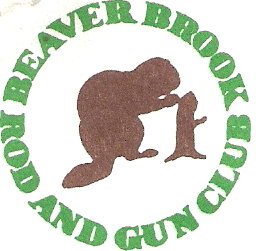 Beaver Brook Rod and Gun Club Inc. IV, President – (845) 807-9836                    Directors                                                                                  George Banta  (570) 729-8401, Secretary  - (845) 707-3507                    D Baumgardner (845) 557-3456            (845) 557-8522                                                                                 Tim Scully        (856)  701-2426  Ray Weber, Treasurer (845) 252-7107                  Terry Tenbus   (570) 877-48251120 Rt 23,                      Mike Oset        (845) 557-3506